PReDICTED GRADES REQUEST FORMFRANCE - BACCALAUREATE / OPTION INTERNATIONAL BACCALAUREATEPlease complete this form electronically where possible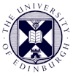 The University of EdinburghCollege of Science and EngineeringName of Applicant:UCAS Personal ID Number:School Name & Address:OVERALL PREDICTED GRADESubjectSubjectPredicted GradeSubject 1Subject 2Subject 3Subject 4Subject 5Subject 6Subject 7Subject 8Teacher’s Name:Teacher’s Signature:Date: